Конспект интегрированного занятия для старшей группы «Яблочный спас»в рамках  эксперементальной  площадки «Традиции  нашей страны»Цель: Знакомство с народной культурой и традициями родного края.           Воспитание патриотизма и любви к Родине. Воспитывать в детях            любовь к ближнему.   Задачи:Воспитывать интерес к русским народным традициям. Познакомить детей с  традициями праздника «Яблочный спас» Познакомить детей с народными приметами  праздника. Познакомить детей с народными  играми  по тематике праздника.Развивать умение  работать с ножницами и бумагой.Приобщать детей  к коллективному труду.Оборудование: Презентация «Яблочный спас»,  ватман, бумажные салфетки, цветная бумага, палочки, клей ПВА, гуашь.  Яблоко- муляж для проведения игры.Ход занятия:Музыкальный руководитель:Яблочный Спас -летний православный праздник в честь Спасителя Христа, его Преображения. В день Яблочного Спаса все угощали друг друга тем, что выросло в саду.
Раньше не разрешалось православным людям вообще до Яблочного Спаса кушать никакие фрукты. В этот праздник люди приносят Природе благодарение за труды, которые они благополучно завершили летом. Яблочный спас - это торжество нового урожая на земле и новой жизни. О нем говорили: "Второй Спас - срывает спелые яблоки", "Пришёл Спас - яблочко припас". Не спешили срывать яблоки до этого срока, давали напитаться соками, погреться на солнышке. Созревшие плоды носили освящать, после чего разрешалось кушать "спасовские" яблоки. Прислушайтесь к слову "Спас". Что в нем слышится? — Спасти, припасти, спасибо... Так и было в старину: собирали урожай, чтобы ПРИПАСТИ его на весь год, СПАСТИ свою семью от голода, жить в достатке. Кланялись земле, молились, освящали новый урожай и говорили: "СПАСИБО".
В Яблочный Спас принято делиться яблоками, фруктами с нищими, соседями, больными людьми, родственниками, друзьями. Богатые люди раньше закупали целые возы с яблоками и раздавали их нуждающимся и болеющим. Многие люди верят, что в Преображение Господне яблоки становятся магическими и если съесть в этот день плод, а перед этим загадать желание, то оно обязательно сбудется.
К Спасскому празднику приурочивались и народные гулянья. Популярным было и "столованье": перед церковью ставились в ряд столы, совершалась праздничная трапеза – братчина. Пеклись пироги с яблоками, варилось яблочное варенье, которым угощали друг друга. Пир заканчивался всеобщим весельем. На закате все выходили в поле, чтобы песнями проводить лето, считалось, что оно именно после Яблочного Спаса начинает сменяться осенью.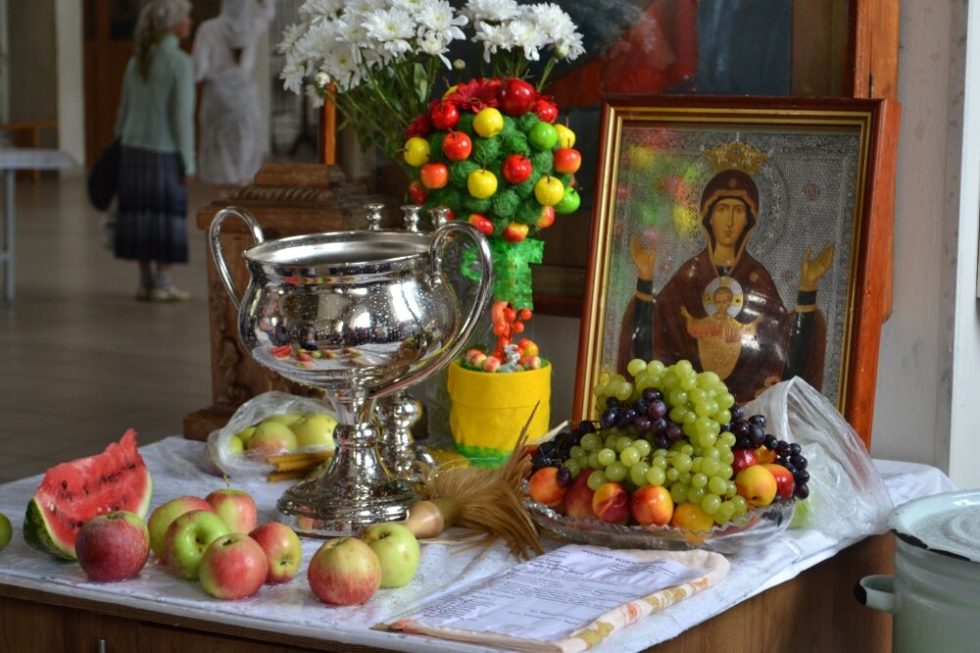 Народные приметы :Считается, что если погода на Яблочный Спас хорошая, то зима будет холодная, если в день Яблочного Спаса идет дождь, то и осень будет дождливой, а если на Второй Спас сухо, то и осень будет сухой.Воспитатель: Сегодня  на прогулке вы ребята, понаблюдайте  за погодой и  вспомните  осенью, весной   сбылись ли приметы.А сейчас я предлагаю вам  сделать коллективную  аппликацию «Яблочки на спас». Каждый из вас вырежет  яблочко из бумаги, а затем  наклеит его на ватман, где нарисована  большая корзина. Дети приступают к работе.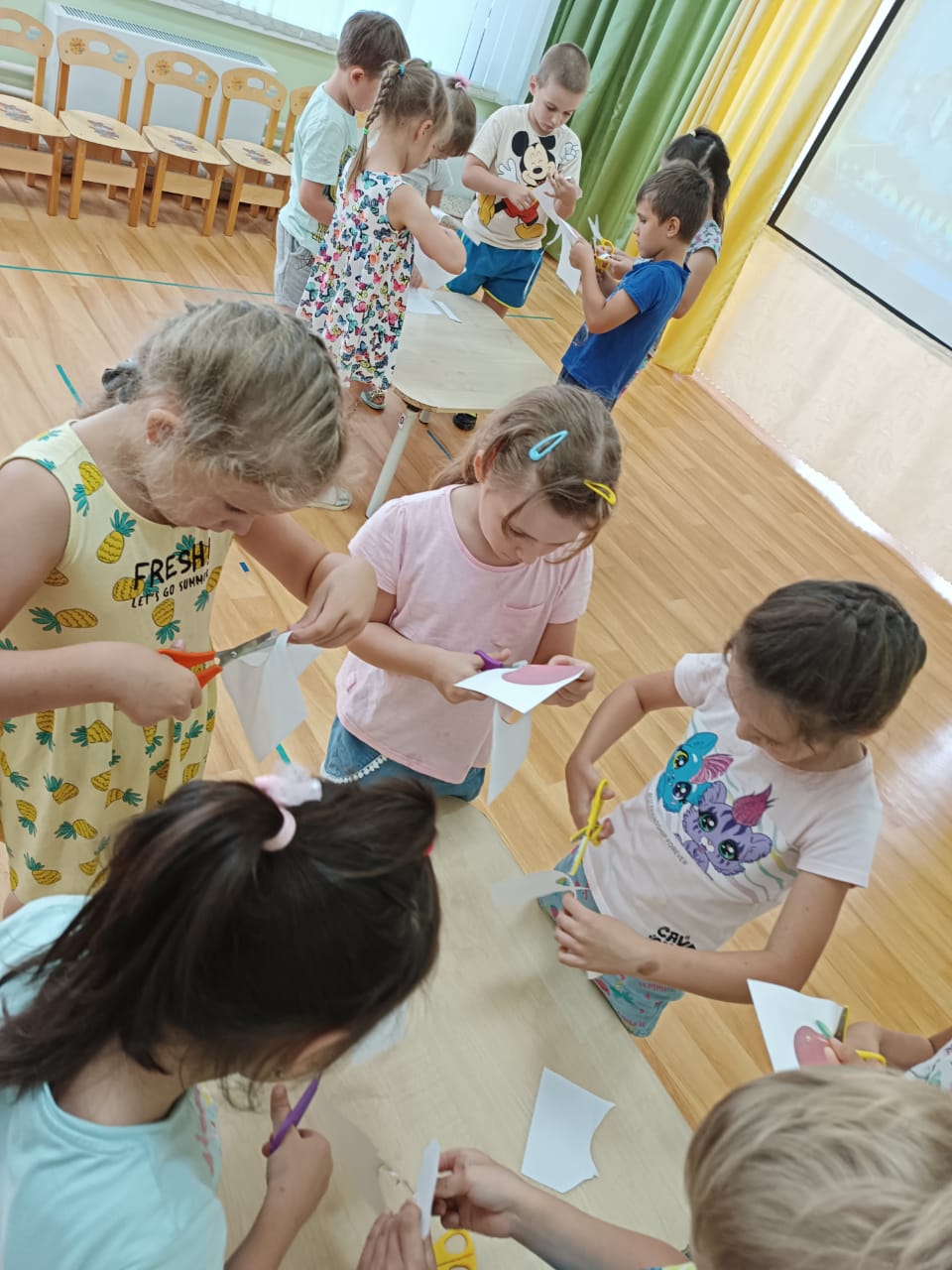 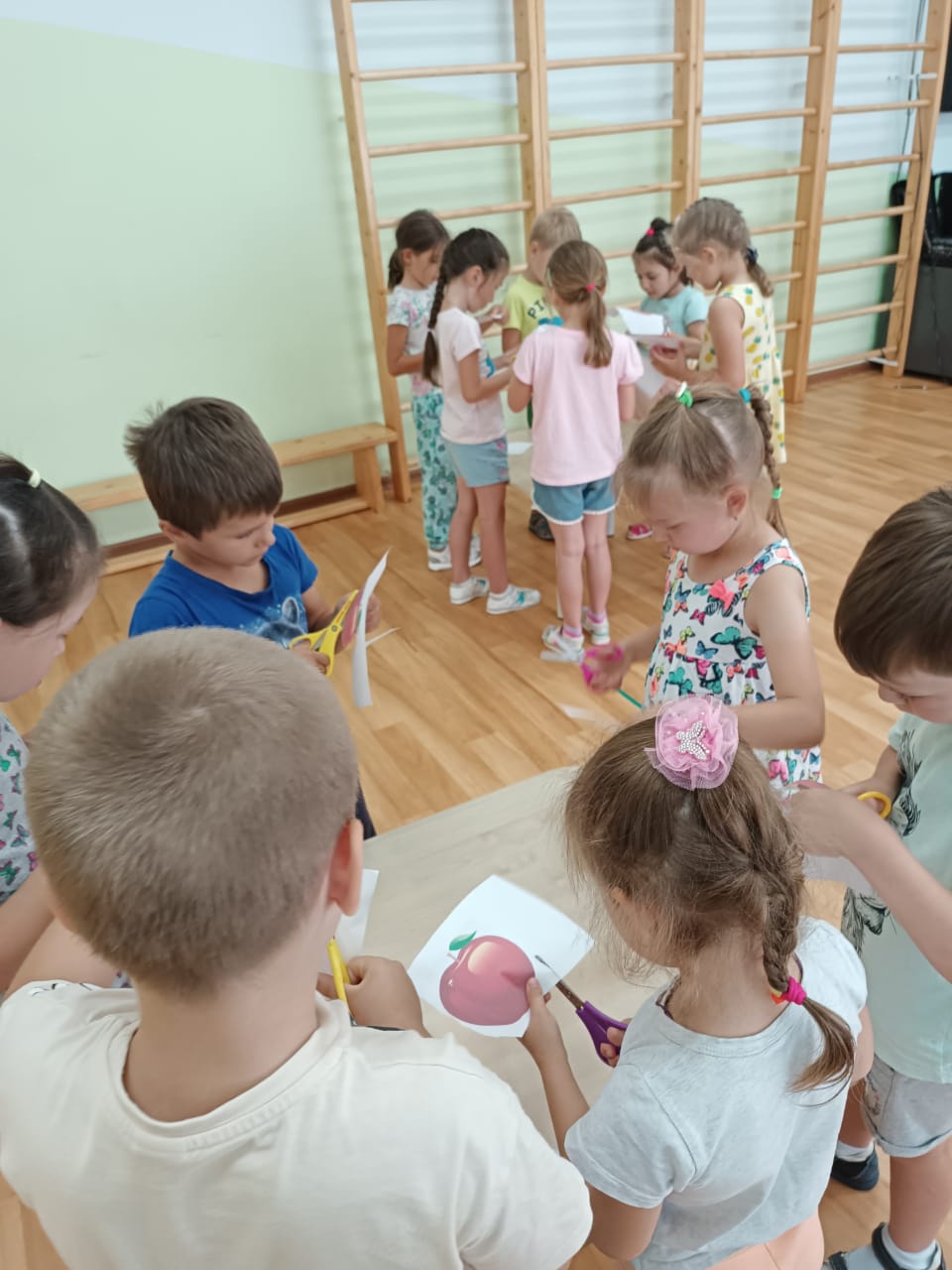 Воспитатель: Посмотрите ребята, какая корзина  яблок  у нас получилась.Здесь  хватит яблочек на всех. Мы  вывесим эту картину   на выставку и                                        вы  сможите показать её  своим родителям.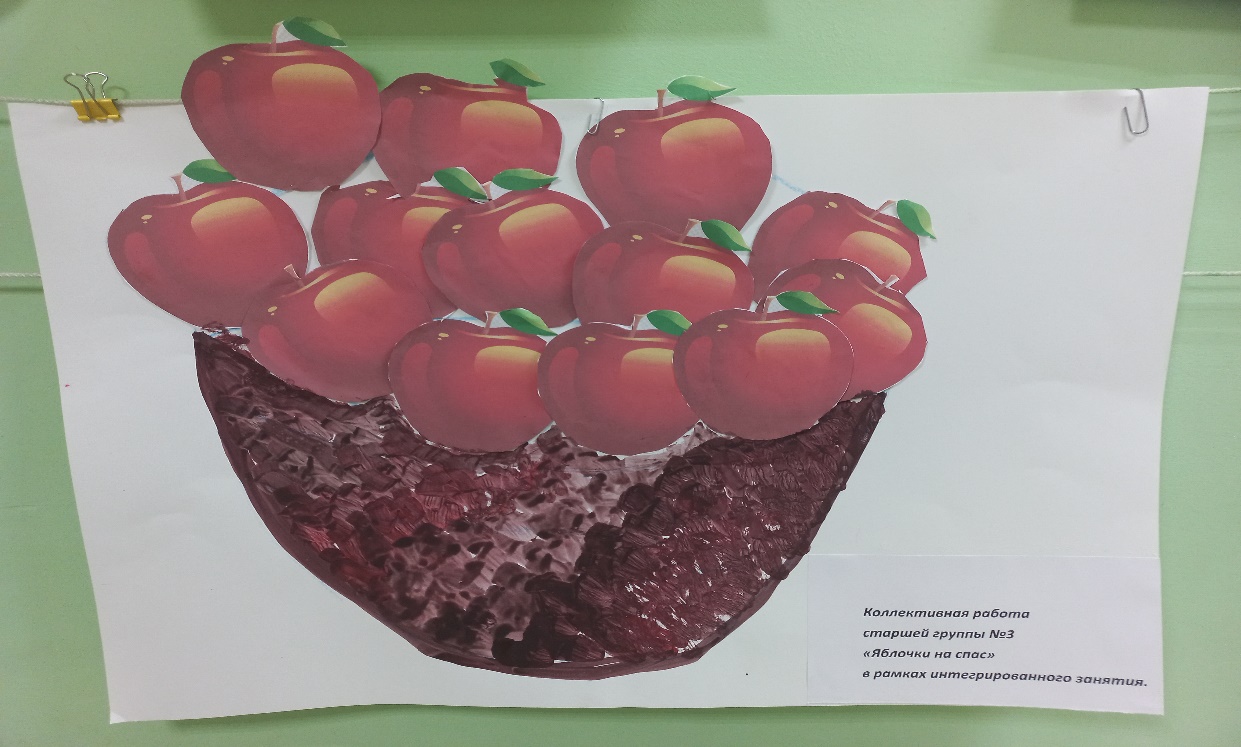 Музыкальный руководитель:Пока ваша работа подсыхает, давайте поиграем.Дети встают в круг, проводится игра «Катилось яблоко»Дети стоят по кругу и передают яблоко по кругу и поют:« Катилось яблоко мимо сада,Мимо града,Кто  поднимет,Тот и выйдет»На ком остановилась песня, тот выходит из круга.Воспитатель:Славно мы повеселились и работа наша подсохла, можно её  на выставку вывешивать. Музыкальный руководитель: И нам с вами ребята пора прощаться. До свидания!